College van burgemeester en schepenen
Gemeentepark 1 - 2990 Wuustwezel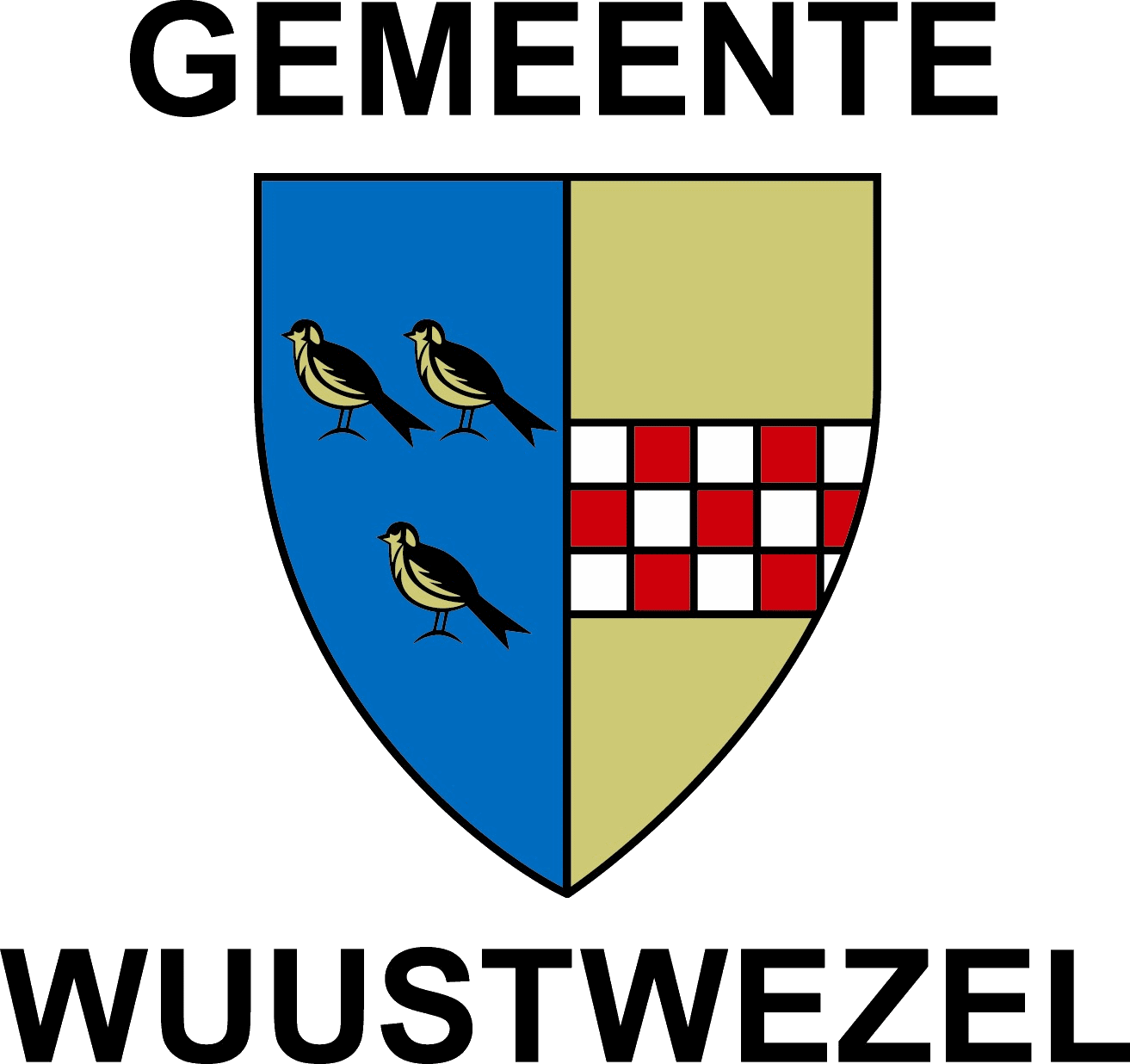 Aanvraagformulier toelage voor herstellingen, veiligheids- of toegankelijkheidswerken aan plaatselijke jeugdlokalenVoorwaarden (meer details in reglement)We werken moeten de kwaliteit van het lokaal verbeteren.  (bv. vernieuwen sanitair, nieuwe vloer, dakwerken ,…)De jeugdvereniging moet kunnen aantonen dat het lokaal of terrein gedurende minstens vijf jaar ter beschikking blijft van het jeugdwerk.De toelage bedraagt maximum € 7500, wordt berekend op basis van de kostenraming of offertes, dekt enkel gemaakte kosten en kan maximum 75% van de gemaakte kosten bedragen.Subsidies kunnen gecumuleerd worden tot een max. toelage van € 15000 per jeugdlokaal per drie jaar.Aanvrager (naam van uw jeugdvereniging):Rekeningnummer voor het storten van de subsidie:Toe te voegen documenten: Raming of offerte van de te maken kostenDe nodige uitvoeringsplannen in overeenstemming met de bouwschriften (indien van toepassing)Datum invullen:Handtekening en naam ‘invuller’:Formulier bezorgen aan:Jeugddienst Wuustwezel
Gemeentepark 1
2990 Wuustwezel 03/669 46 27jeugd@wuustwezel.be Gelieve na de werken de nodige bewijsvoering binnen te brengen. Zonder bewijsvoering (facturen e.d.) kan de subsidie niet betaald worden.VerantwoordelijkeNaam:Straat & nr:Postcode & gemeente:Telefoon:E-mail:Gegevens lokaalStraat & nr ……………………………………………………………………………………………Postcode & gemeente ……………………………………………………………………………………………Eigenaar / huurder Kruis aan wat past:We zijn eigenaar van het lokaalWe zijn huurder:   1) v/e gemeentelijk gebouw                             2) v/e vzw parochiale werken                             3) v/e privaat persoon                             4) v/e vzw opgericht om ons lokaal te beherenBeschikbaarheid lokaalKruis aan wat past:      Wij kunnen nog minstens3 jaar5 jaar      beschikken over ons lokaal.Beschrijving van de herstellingswerkenKostenramingIndien te weinig plaats: gebruik gerust een blanco blad en voeg dit erbij.Kostenraming totaal (incl btw) ……………….. EUR